APRIL 2019 Subject to change without noticeThis institution is an equal opportunity providerMondayTuesdayWednesdayThursdayFriday1French Toast Sticks    Sausage PattyPotato RoundsCelery and Carrot SticksFruit Cocktail       Choice of Milk2Corn DogPotato SmilesBaked BeansMandarin OrangesW/G MuffinChoice of Milk3 Country Style Beef PattyMashed Potatoes w/ Brown GravyBroccoli MixPineapple ChunksW/G Roll (HS)Choice of Milk4Chicken NuggetsSweet Potato WedgesCornCitrus SaladW/G PretzelsChoice of Milk5Stuffed Crust PizzaGarden SaladGrape TomatoesMixed FruitChoice of Milk8Taco SaladTomato SalsaCorn and Black Bean SalsaMixed FruitW/G Cinnamon RollW/G Sunchips(HS)Choice of Milk9Chicken PattyMashed Potatoes w/ GravyGreen BeansDiced PeachesW/G Sugar CookieChoice of Milk10Cheeseburger Romaine LettuceSliced TomatoPotato WedgesDiced PearsChoice of Milk11Chicken Chef SaladChoice of VegetablesStrawberries and BananasW/G BreadstickChoice of Milk12Fish Patty with W/G BunMacaroni and CheeseSeasoned PeasFruit MedleyChoice of Milk15Chicken and W/G WafflesRice PilafCole SlawMixed FruitChoice of Milk16Chicken ParmesanGarden SaladBroccoli FloretsMandarin OrangesW/G Breadstick (HS)Choice of Milk17Pork ChopetteMini Baker PotatoesGreen Bean MedleyW/G Roll (HS)Choice of Milk18StromboliGarden SaladRed Pepper StripsFresh FruitChoice of Milk19No SchoolGood Friday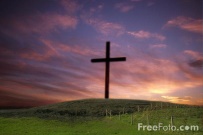 22No SchoolEaster Monday23Mini Meatball SubGarden SaladCucumber SlicesDiced PeachesChoice of Milk24Baked HamMacaroni and CheeseCooked CarrotsPineapple ChunksW/G Roll Choice of Milk25Pulled Pork SandwichPotato SaladButtered PeasTropical Fruit SaladPicklesChoice of Milk26Cheese omeletHash BrownsRed Pepper StripsFrench Toast BitesBananasChoice of Milk29No School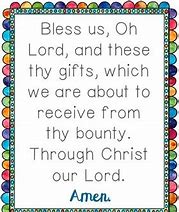                                            30Spaghetti w/Meat SauceGarden SaladCucumber SlicesDiced PeachesW/G Breadstick(HS)Choice of MilkSalads Available Daily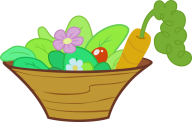 Lunch PricesFull - $3.00Reduced - $0.40Adult - $3.75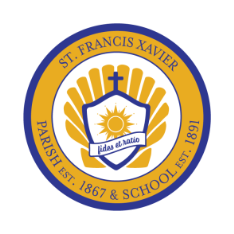 